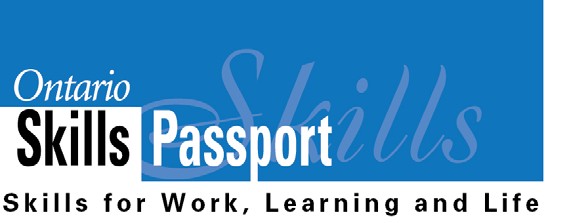 My Essential Skills - JuniorGroup Assignment Find someone who...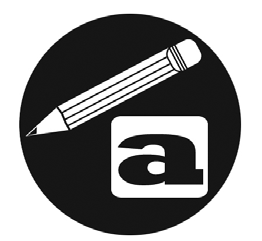 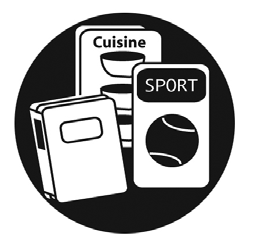 Loves reading magazines, comics,chapter books... anything!Loves to write stories orkeep a diary.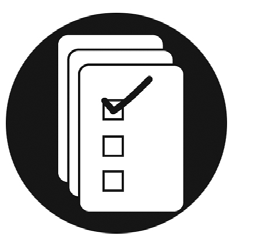 Can use an agenda to record due dates for assignments.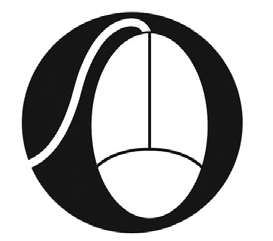 Loves to use computers and explore new technology at home and in class.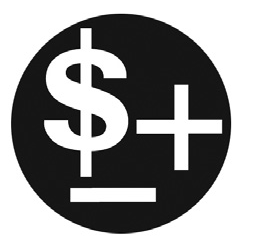 Can add coins and bills.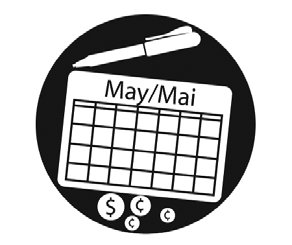 Can schedule time to complete homework and other activities like hockey practice or music lessons.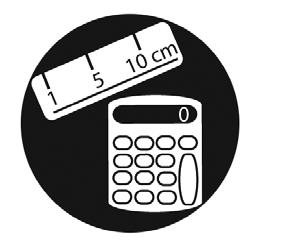 Loves to help measure ingredients to make a simple meal.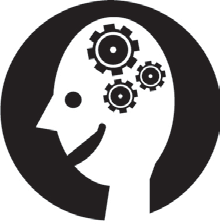 Can judge the suitability and reliability of using different websites for a project. 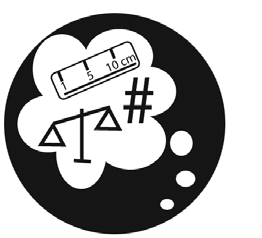 Can estimate the time it will take to read a book or complete an assignment. 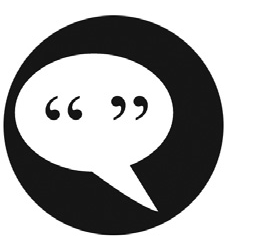 Loves to talk and listen to their friends. They like to answer questions and present their ideas to others.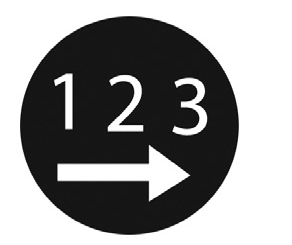 Likes to help organize events like school bake sales or parties.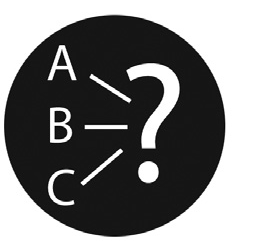 Can select the materials or equipment needed to complete a craft project or play a sport. 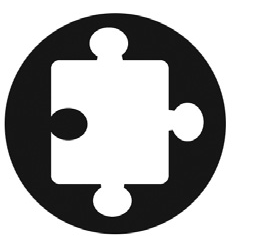 Can ask others to join their team when they don’t have enough people to play the game.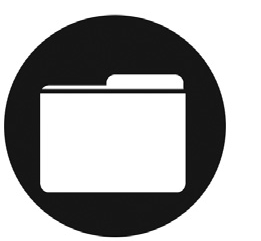 Loves to find out information about their favourite topic 
(e.g., sports, movies, bands).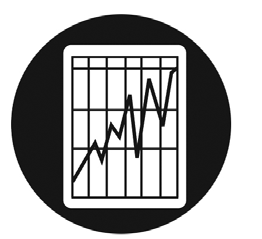 Can compare two foods to determine which one is the healthier choice.